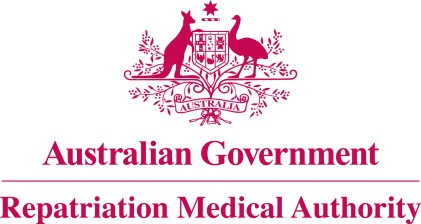 Statement of PrinciplesconcerningMALIGNANT NEOPLASM OF THE LUNG
(Reasonable Hypothesis) (No. 86 of 2023)The Repatriation Medical Authority determines the following Statement of Principles under subsection 196B(2) of the Veterans' Entitlements Act 1986.Dated				25 August 2023.Contents1	Name	32	Commencement	33	Authority	34	Repeal	35	Application	36	Definitions	37	Kind of injury, disease or death to which this Statement of Principles relates	38	Basis for determining the factors	49	Factors that must exist	410	Relationship to service	1011	Factors referring to an injury or disease covered by another Statement of Principles	10Schedule 1 - Dictionary	111	Definitions	11NameThis is the Statement of Principles concerning malignant neoplasm of the lung (Reasonable Hypothesis) (No. 86 of 2023).Commencement	This instrument commences on 26 September 2023.AuthorityThis instrument is made under subsection 196B(2) of the Veterans' Entitlements Act 1986.RepealThe Statement of Principles concerning malignant neoplasm of the lung No. 92 of  2014 (Federal Register of Legislation No. F2014L01382) made under subsections 196B(2) and (8) of the VEA is repealed. ApplicationThis instrument applies to a claim to which section 120A of the VEA or section 338 of the Military Rehabilitation and Compensation Act 2004 applies.DefinitionsThe terms defined in the Schedule 1 - Dictionary have the meaning given when used in this instrument.Kind of injury, disease or death to which this Statement of Principles relatesThis Statement of Principles is about malignant neoplasm of the lung and death from malignant neoplasm of the lung.Meaning of malignant neoplasm of the lungFor the purposes of this Statement of Principles, malignant neoplasm of the lung:means a primary malignant neoplasm arising from the epithelial cells of the trachea, bronchus, bronchioles or alveoli; andincludes:adenocarcinoma of the lung;carcinoma in situ of the lung; large cell carcinoma of the lung;lymphoepithelial carcinoma of the lung; non-small cell carcinoma of the lung; small cell carcinoma of the lung; andsquamous cell carcinoma of the lung; and excludes:carcinoid tumours;haematolymphoid tumours including non-Hodgkin lymphoma and Hodgkin lymphoma;malignant melanoma; mesenchymal tumours including soft tissue sarcoma; mesothelioma; and metastatic cancer from other primary sites.   While malignant neoplasm of the lung attracts ICD-10-AM codes C33, C34, D02.1 and D02.2, in applying this Statement of Principles the meaning of malignant neoplasm of the lung is that given in subsection (2).For subsection (3), a reference to an ICD-10-AM code is a reference to the code assigned to a particular kind of injury or disease in The International Statistical Classification of Diseases and Related Health Problems, Tenth Revision, Australian Modification (ICD-10-AM), Tenth Edition, effective date of 1 July 2017, copyrighted by the Independent Hospital Pricing Authority, ISBN 978-1-76007-296-4.Death from malignant neoplasm of the lungFor the purposes of this Statement of Principles, malignant neoplasm of the lung, in relation to a person, includes death from a terminal event or condition that was contributed to by the person's malignant neoplasm of the lung.Note: terminal event is defined in the Schedule 1 – Dictionary.Basis for determining the factorsThe Repatriation Medical Authority is of the view that there is sound medical-scientific evidence that indicates that malignant neoplasm of the lung and death from malignant neoplasm of the lung can be related to relevant service rendered by veterans, members of Peacekeeping Forces, or members of the Forces under the VEA, or members under the MRCA.Note: MRCA, relevant service and VEA are defined in the Schedule 1 – Dictionary.Factors that must existAt least one of the following factors must as a minimum exist before it can be said that a reasonable hypothesis has been raised connecting malignant neoplasm of the lung or death from malignant neoplasm of the lung with the circumstances of a person's relevant service:having smoked tobacco products:in an amount of at least 0.5 pack-year before the clinical onset of malignant neoplasm of the lung; andcommencing at least 5 years before the clinical onset of malignant neoplasm of the lung; Note: one pack-year is defined in the Schedule 1 - Dictionary.having been exposed to second-hand smoke: for at least 5,000 hours before the clinical onset of malignant neoplasm of the lung; and commencing at least 5 years before the clinical onset of malignant neoplasm of the lung; Note: having been exposed to second-hand smoke is defined in the Schedule 1 – Dictionary.inhaling respirable asbestos fibres in an enclosed space, at the time material containing asbestos was being applied, removed, cut, drilled, dislodged or disturbed, where the first inhalation of asbestos fibres commenced at least 5 years before the clinical onset of malignant neoplasm of the lung; Note: Disturbance of debris or dust contaminated with asbestos fibres already present in an enclosed space may result in exposure to respirable asbestos fibres.inhaling respirable asbestos fibres in an open environment, at the time material containing asbestos was being applied, removed, cut, drilled, dislodged or disturbed: for a cumulative period of at least 1,000 hours before the clinical onset of malignant neoplasm of the lung; andwhere the first inhalation of asbestos fibres commenced at least 5  years before the clinical onset of malignant neoplasm of the lung; Note: Disturbance of debris or dust contaminated with asbestos fibres already present in an open environment may result in exposure to respirable asbestos fibres.being: on land in Vietnam; or at sea in Vietnamese waters; or on board a vessel and consuming potable water supplied on that vessel, when the water supply had been produced by evaporative distillation of estuarine Vietnamese waters; for a cumulative period of at least 30 days, at least 5 years before the clinical onset of malignant neoplasm of the lung; Note: being: (a) on land in Vietnam; or (b) at sea in Vietnamese waters and estuarine Vietnamese waters and potable water are defined in the Schedule 1 – Dictionary.inhaling, ingesting or having cutaneous contact with a chemical agent contaminated by 2,3,7,8-tetrachlorodibenzo-para-dioxin (TCDD): for a cumulative period of at least 1,000 hours, within a consecutive period of 10 years before the clinical onset of malignant neoplasm of the lung; and where the first exposure occurred at least 5 years before the clinical onset of malignant neoplasm of the lung; Note: inhaling, ingesting or having cutaneous contact with a chemical agent contaminated by 2,3,7,8-tetrachlorodibenzo-para-dioxin (TCDD) is defined in the Schedule 1 – Dictionary.inhaling high concentrations of polycyclic aromatic hydrocarbons, through work involving a specified industry, manufacturing process or substance: for a cumulative period of at least 1,500 hours before the clinical onset of malignant neoplasm of the lung; and where the first inhalation of polycyclic aromatic hydrocarbons occurred at least 5 years before the clinical onset of malignant neoplasm of the lung; Note: polycyclic aromatic hydrocarbons and specified industry, manufacturing process or substance are defined in the Schedule 1 – Dictionary.being heavily exposed to diesel engine exhaust for a cumulative period of at least 10,000 hours, at least 5 years before the clinical onset of malignant neoplasm of the lung; Note: being heavily exposed to diesel engine exhaust is defined in the Schedule 1 dictionary.being exposed to mustard gas at least 5 years before the clinical onset of malignant neoplasm of the lung;consuming at least 350 kilograms of alcohol at least 5 years before the clinical onset of malignant neoplasm of the lung;  Note: Alcohol consumption is calculated utilising the Australian Standard of 10 grams of alcohol per standard alcoholic drink.having received a cumulative equivalent dose of at least 0.1 sievert of ionising radiation to the lung at least 5 years before the clinical onset of malignant neoplasm of the lung;Note: cumulative equivalent dose is defined in the Schedule 1 – Dictionary.inhaling radon gas in an enclosed space for at least 20 Working Level Months, before the clinical onset of malignant neoplasm of the lung, where the first exposure to radon occurred at least 5 years before the clinical onset of malignant neoplasm of the lung;Note: Working Level Month is defined in the Schedule 1 – Dictionary.having a pulmonary disease at least 5 years before the clinical onset of malignant neoplasm of the lung;Note: pulmonary disease is defined in the Schedule 1 – Dictionary.working as a painter for a cumulative period of at least 5,000 hours before the clinical onset of malignant neoplasm of the lung, where that work began at least 5 years before the clinical onset of malignant neoplasm of the lung;Note: working as a painter is defined in the Schedule 1 – Dictionary.inhaling respirable crystalline silica dust at the time material containing respirable crystalline silica dust was being produced, excavated, drilled, cut, ground or polished, or used in construction, manufacturing, cleaning or blasting: for a cumulative period of at least 1,500 hours before the clinical onset of malignant neoplasm of the lung; and where the first inhalation of respirable crystalline silica dust commenced at least 5 years before the clinical onset of malignant neoplasm of the lung;having acute silicosis before the clinical onset of malignant neoplasm of the lung;Note: acute silicosis is defined in the Schedule 1 - Dictionary.inhaling fumes, vapours or dusts of a metal or metalloid from the specified list: for a cumulative period of at least 1,500 hours before the clinical onset of malignant neoplasm of the lung; and where the first inhalation of fumes, vapours or dusts occurred at least 5 years before the clinical onset of malignant neoplasm of the lung;Note:  metal or metalloid from the specified list is defined in the Schedule 1 – Dictionary.inhaling fumes of bis(chloromethyl)ether or chloromethyl methyl ether: for a cumulative period of at least 1,500 hours before the clinical onset of malignant neoplasm of the lung; andwhere the first inhalation of fumes occurred at least 5 years before the clinical onset of malignant neoplasm of the lung;having berylliosis before the clinical onset of malignant neoplasm of the lung;Note: berylliosis is defined in the Schedule 1 - Dictionary.having smoked cannabis products:in an amount of at least 10 joint-years before the clinical onset of malignant neoplasm of the lung andcommencing at least 5 years before the clinical onset of malignant neoplasm of the lung;  Note: one joint-year is defined in the Schedule 1 – Dictionary.being exposed to arsenic as specified before the clinical onset of malignant neoplasm of the lung, where the first exposure to arsenic occurred at least 10 years before the clinical onset of malignant neoplasm of the lung; Note: being exposed to arsenic as specified is defined in the Schedule 1 – Dictionary.inhaling smoke from the combustion of coal, wood, charcoal, or another solid biomass fuel, in an enclosed space:for a cumulative period of at least 7,500 hours before the clinical onset of malignant neoplasm of the lung; and commencing at least 5 years before the clinical onset of malignant neoplasm of the lung;inhaling ambient, chronically polluted air as specified:  for a cumulative period of at least 35,000 hours before the clinical onset of malignant neoplasm of the lung; and where the first inhalation of ambient chronically polluted air occurred at least 5 years before the clinical onset of malignant neoplasm of the lung;Note: ambient, chronically polluted air as specified is defined in the Schedule 1 – Dictionary. inhaling mist from sulphuric, nitric or hydrochloric acid: for a cumulative period of at least 1,500 hours before the clinical onset of malignant neoplasm of the lung; and where inhalation of the mist commenced at least 5 years before the clinical onset of malignant neoplasm of the lung; Note: mist is defined in the Schedule 1 – Dictionary.inhaling, ingesting or having cutaneous contact with diazinon for a cumulative period of at least 1,000 hours before the clinical onset of malignant neoplasm of the lung, where the first exposure to diazinon occurred at least 5 years before the clinical onset of malignant neoplasm of the lung;inhaling fumes generated in rubber production, while in an enclosed space in immediate proximity to production facilities: for a cumulative period of at least 1,500 hours before the clinical onset of malignant neoplasm of the lung; and where the first inhalation of fumes occurred at least 5 years before the clinical onset of malignant neoplasm of the lung;taking a chemotherapy regimen with procarbazine or mechlorethamine (nitrogen mustard) at least 5 years before the clinical onset of malignant neoplasm of the lung; Note: a chemotherapy regimen with procarbazine or mechlorethamine includes MOPP (a combination of mechlorethamine, oncovin (vincristine), procarbazine and prednisone).having infection with human immunodeficiency virus before the clinical onset of malignant neoplasm of the lung;having systemic sclerosis at least 3 years before the clinical onset of malignant neoplasm of the lung;the oral use of smokeless tobacco: on more days than not; and for at least 5 years before the clinical onset of malignant neoplasm of the lung; Note: smokeless tobacco is defined in the Schedule 1 – Dictionary.inhaling opium smoke or ingesting opium on average at least weekly for at least 10 years before the clinical onset of malignant neoplasm of the lung; Note: opium is defined in the Schedule 1 – Dictionary.using manual welding equipment for welding metal: for a cumulative period of at least 1,500 hours before the clinical onset of malignant neoplasm of the lung; and where that use began at least 5 years before the clinical onset of malignant neoplasm of the lung;being exposed to benzene as specified: for a cumulative total of at least 2,500 hours within a continuous period of 5 years before the clinical onset of malignant neoplasm of the lung; and where the first exposure in that period occurred at least 5 years before the clinical onset of malignant neoplasm of the lung;Note: being exposed to benzene as specified is defined in the Schedule 1 – Dictionary.being exposed to benzene: in an amount greater than 10 ppm-years of cumulative exposure before the clinical onset of malignant neoplasm of the lung; and where the first exposure occurred at least 5 years before the clinical onset of  malignant neoplasm of the lung; Note: ppm-years is defined in the Schedule 1 – Dictionary.taking a Janus kinase inhibitor on more days than not for at least 6 months before the clinical onset of malignant neoplasm of the lung; Note: Janus kinase inhibitors include abrocitinib, filgotinib, baricitinib, upadacitinib and tofacitinib and are used in the treatment of chronic inflammatory disorders (rheumatoid arthritis, psoriatic arthritis, juvenile idiopathic arthritis, axial spondyloarthritis, ulcerative colitis, atopic dermatitis and alopecia areata).for lymphoepithelial carcinoma of the lung, having infection with the Epstein-Barr virus before the clinical onset of malignant neoplasm of the lung;Note: Lymphoepithelial carcinoma of the lung is a rare poorly differentiated squamous cell carcinoma admixed with variable amounts of lymphoplasmacytic infiltrate.inability to obtain appropriate clinical management for malignant neoplasm of the lung before the clinical worsening of malignant neoplasm of the lung.Relationship to serviceThe existence in a person of any factor referred to in section 9, must be related to the relevant service rendered by the person.The factor set out in subsection 9(37) applies only to material contribution to, or aggravation of, malignant neoplasm of the lung where the person's malignant neoplasm of the lung was suffered or contracted before or during (but did not arise out of) the person's relevant service. Factors referring to an injury or disease covered by another Statement of PrinciplesIn this Statement of Principles:if a factor referred to in section 9 applies in relation to a person; and that factor refers to an injury or disease in respect of which a Statement of Principles has been determined under subsection 196B(2) of the VEA;then the factors in that Statement of Principles apply in accordance with the terms of that Statement of Principles as in force from time to time.Schedule 1 - Dictionary  Note:	 See Section 6DefinitionsIn this instrument:8-hour time-weighted average means the averaging of different exposure levels during an average exposure period equivalent to eight hours.acute silicosis means a pulmonary disease characterised by basilar filling of alveoli with lipid and proteinaceous exudative material, following exposure to high levels of respirable crystalline silica dust over a short time span.ambient, chronically polluted air as specified means air with average annual concentrations of:particulate matter with an aerodynamic diameter of < 2.5 µm (PM2.5) exceeding 15 µg/m3; or particulate matter with an aerodynamic diameter of < 10 µm (PM10) exceeding 25 µg/m3.being:(a) on land in Vietnam; or (b) at sea in Vietnamese waters; means service in at least one of the areas and at the times described in Items 4 and 8 of Schedule 2 of the VEA. Note: VEA is defined in the Schedule 1 - Dictionary.being exposed to arsenic as specified means:consuming drinking water with an average arsenic concentration of at least 50 micrograms per litre for a cumulative period of at least 10 years; orconsuming drinking water resulting in a cumulative total arsenic exposure equivalent to having consumed drinking water containing at least 50 micrograms per litre for at least 10 years; orhaving clinical evidence of chronic arsenic toxicity.being exposed to benzene as specified means: (a) having cutaneous contact with liquids containing benzene greater than 1% by volume; or (b) ingesting liquids containing benzene greater than 1% by volume; or (c) inhaling benzene vapour where such exposure occurs at an ambient 8- hour time-weighted average benzene concentration exceeding 5 parts per million. Note: 8-hour time-weighted average is defined in the Schedule 1 - Dictionary.being heavily exposed to diesel engine exhaust means: being an occupant in an enclosed diesel powered vehicle cabin contaminated with diesel fumes; orworking in an enclosed space where diesel powered engines or motors are being operated. berylliosis means acute or chronic beryllium disease involving the lungs. Acute beryllium disease is a rapid onset form of chemical pneumonitis (severe inflammation of the lung) that results from breathing high airborne concentrations of beryllium. Chronic beryllium disease is induced by a delayed hypersensitivity reaction to beryllium fumes and is characterised by the formation of granulomas within the lung, and may progress to fibrosis of the lungs.cumulative equivalent dose means the total dose of ionising radiation received by the particular organ or tissue from external exposure, internal exposure or both, apart from normal background radiation exposure in Australia, calculated in accordance with the methodology set out in Guide to calculation of 'cumulative equivalent dose' for the purpose of applying ionising radiation factors contained in Statements of Principles determined under Part XIA of the Veterans' Entitlements Act 1986 (Cth), Australian Radiation Protection and Nuclear Safety Agency, as in force on 2 August 2017.Note 1: Examples of circumstances that might lead to exposure to ionising radiation include being present during or subsequent to the testing or use of nuclear weapons, undergoing diagnostic or therapeutic medical procedures involving ionising radiation, and being a member of an aircrew, leading to increased levels of exposure to cosmic radiation.Note 2: For the purpose of dose reconstruction, dose is calculated as an average over the mass of a specific tissue or organ. If a tissue is exposed to multiple sources of ionising radiation, the various dose estimates for each type of radiation must be combined.	estuarine Vietnamese waters means at least one of the waterways or harbours in the relevant areas described in Items 4 and 8 of Schedule 2 of the VEA.Note: VEA is defined in the Schedule 1 – Dictionary.having been exposed to second-hand smoke means having been in an enclosed space and inhaling smoke from burning tobacco products or smoke that has been exhaled by another person who is smoking.inhaling, ingesting or having cutaneous contact with a chemical agent contaminated by 2,3,7,8-tetrachlorodibenzo-para-dioxin (TCDD) means: decanting or spraying; cleaning or maintaining equipment used to apply; being sprayed with; handling or sawing timber treated with; being in an environment shrouded in dust from timber treated with; or using cutting oils contaminated with; one of the following chemicals: 2,4,5-trichlorophenoxyacetic acid; 2,4,5-trichlorophenoxypropionic acid; 2,4,5-trichlorophenol;2-(2,4,5-trichlorophenoxy)-ethyl 2,2-dichloropropionate; o,o-dimethyl-o-(2,4,5-trichlorophenyl)-phosphorothioate; pentachlorophenol; 2,3,4,6-tetrachlorophenol; 2,4,6-trichlorophenol; 1,3,5-trichloro-2-(4-nitrophenoxy)benzene; 2,4-dichloro-1-(4-nitrophenoxy)benzene; or 2,4-dichloro-1-(3-methoxy-4-nitrophenoxy)-benzene.malignant neoplasm of the lung—see subsection 7(2).metal or metalloid from the specified list means: arsenic and inorganic arsenic compounds; beryllium and beryllium compounds; cadmium and cadmium compounds; cobalt metal with tungsten carbide; hexavalent chromium (chromium VI) compounds;  mixtures that include nickel metal and nickel compounds; ortrivalent antimony and antimony compounds.Note: Examples of industrial processes or workplace practices where exposure to trivalent antimony and antimony compounds can occur include the smelting or refining of metals, production of antimony compounds, manufacture of glass, textiles, and batteries, electronic processing and electrical waste processing, the incineration of waste, fuel combustion, and shooting activities (present in ammunition). mist means a liquid aerosol formed by condensation of a vapour or by atomisation of a liquid.MRCA means the Military Rehabilitation and Compensation Act 2004.one joint-year means the amount of cannabis consumed in smoking one joint per day for a period of one year.one pack-year means the amount of tobacco consumed in smoking 20 cigarettes per day for a period of 1 year, or an equivalent amount of tobacco products.Note 1: An equivalent amount of tobacco products is 7,300 grams of smoking tobacco by weight, either in cigarettes, pipe tobacco or cigars, or a combination of same. For pipe tobacco, cigars or combinations of multiple tobacco types, 1 gram of tobacco is considered to be equal to one cigarette.Note 2: Pack-years are calculated by dividing the number of cigarettes smoked per day by 20 and multiplying this number by the number of years the person has smoked. For example, smoking 10 cigarettes per day for 10 years is equal to 5 pack-years, and smoking 40 cigarettes per day for 10 years is equal to 20 pack-years.opium means the dried or boiled juice (latex) obtained from the seedpod of the poppy plant (Papaver somniferum).polycyclic aromatic hydrocarbons means hydrocarbons with three or more condensed aromatic rings in which certain carbon atoms are common to two or three rings. Polycyclic aromatic hydrocarbons occur in crude oil, shale oil and coal tars, and can be formed during the combustion of organic material or during high temperature processing of crude oil, coal, coke or other industrial carbon compounds.potable water means water used for drinking water, food preparation and beverage production.ppm-years means parts per million multiplied by years of exposure.pulmonary disease means:bacterial pneumonia; chronic obstructive pulmonary disease; fibrosing interstitial lung disease; or tuberculosis of the lung.relevant service means:operational service under the VEA; peacekeeping service under the VEA; hazardous service under the VEA; British nuclear test defence service under the VEA;warlike service under the MRCA; ornon-warlike service under the MRCA.Note: MRCA and VEA are also defined in the Schedule 1 - Dictionary.smokeless tobacco means tobacco products without combustion or pyrolysis at the time of use.soot means a carbonaceous by-product material produced from the incomplete combustion of fossil fuel or other carbon-containing material, including airborne residual pyrolysed fuel particles such as coal, cenospheres, charred wood or petroleum coke.specified industry, manufacturing process or substance means:aluminium production; coal gasification;coal tar pitch or concentrated coal tar distillates;coke production or within 100 metres of a coke oven; creosote;iron and steel founding; molten bitumen during roofing and mastic-asphalt work; andsoot during the cleaning of chimneys, flues, or boilers.Note 1: Mastic asphalt is a mixture of straight-run bitumens, coarse aggregate, and/or sand, and/or limestone fine aggregate, and/or filler. Its application temperature is high, usually 200-250 °C. It forms a waterproof and durable surface and is used in bridge decks, as flooring in houses and industrial buildings, in heavy traffic motorways, rooftop car parks, hydraulic constructions (canal slopes, riverbanks) and in flat-roof waterproofing. Note 2: soot is defined in the Schedule 1 – Dictionary.terminal event means the proximate or ultimate cause of death and includes the following:	pneumonia;	respiratory failure;	cardiac arrest;	circulatory failure; or	cessation of brain function.VEA means the Veterans' Entitlements Act 1986.working as a painter means applying paint, including solvent- or water-based conventional paint, spray paint, varnish, enamel, lacquer, water-emulsion and solution finish, non-aqueous dispersion or organosol, plastisol, and powder coating, during the course of activities such as building, maintenance and construction, interior and exterior decoration, artistic painting, and wood and metal painting. This definition includes mixed activities in which application of paint occurs with other tasks, such as wallpapering and plastering, and activities that are preparatory to painting, such as mixing paints, maintaining painting equipment, and background preparation of surfaces for application of paint.Working Level Month means exposure to one Working Level for 170 hours where Working Level is any combination of radon progeny in one litre of air that ultimately releases 1.3 x 105 million electron volts of alpha energy during decay.The Common Seal of the
Repatriation Medical Authority
was affixed to this instrument
at the direction of:Professor Terence Campbell AMChairperson